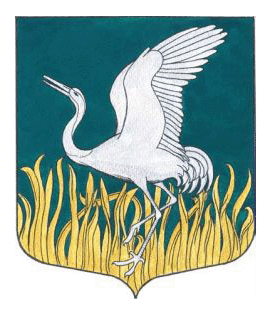 ЛЕНИНГРАДСКАЯ ОБЛАСТЬЛУЖСКИЙ МУНИЦИПАЛЬНЫЙ РАЙОНАДМИНИСТРАЦИЯМШИНСКОГО СЕЛЬСКОГО ПОСЕЛЕНИЯПОСТАНОВЛЕНИЕ         от  «08» ноября 2023 года                                                                       № 328 О внесении дополнений в реестр мест (площадок) накопления твердых коммунальных отходов,расположенных на территорииМшинского сельского поселения. В соответствии с Федеральным законом от 06.10.2003 № 131-ФЗ «Об общих принципах организации местного самоуправления в Российской Федерации»,  Федеральным законом от 24.06.1998 № 89-ФЗ «Об отходах производства и потребления»,  Федеральным законом от 31.12.2017 № 503-ФЗ «О внесении изменений в Федеральный закон «Об отходах производства и потребления» и отдельные законодательные акты Российской Федерации», Правилами обустройства мест (площадок) накопления твердых коммунальных отходов и ведения их реестра, утвержденных постановлением Правительства РФ от 31.08.2018г. № 1039 и в связи с  поступившим из РОСПОТРЕБНАБЗОРА заключением  о соответствии мест (площадок) накопления твердых коммунальных отходов по адресу: Ленинградская область, Лужский район, территория Массив Мшинская, тер. СНТ « Старт» , ПОСТАНОВЛЯЮ:Внести изменения в реестр мест (площадок) накопления твердых коммунальных отходов, расположенных на территории Мшинского сельского поселения включив в реестр место  (площадку) накопления ТКО по адресу: Ленинградская область, Лужский район, территория Массив Мшинская, тер. СНТ « Старт».Географические координаты: 59.02717, 30.01558 2. Настоящее постановление подлежит размещению на официальном сайте МО Мшинское сельское поселение по адресу: http://мшинское.рф/ и вступает в силу со дня его опубликования.3. Контроль за исполнением настоящего постановления оставляю за собой. И.о. главы администрацииМшинского сельского поселения		                                                       В.В. КартавенкоРазослано: прокуратура, дело